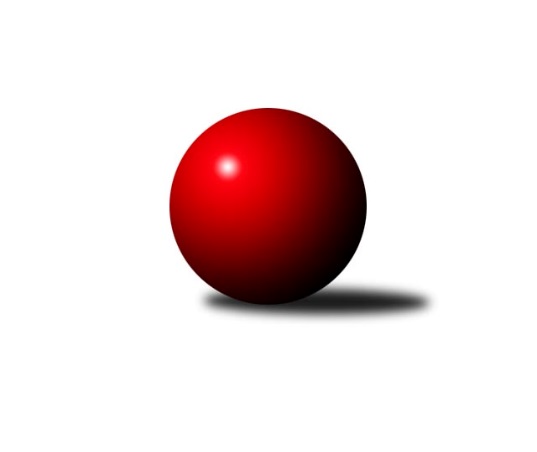 Č.1Ročník 2020/2021	23.5.2024 Divize jih 2020/2021Statistika 1. kolaTabulka družstev:		družstvo	záp	výh	rem	proh	skore	sety	průměr	body	plné	dorážka	chyby	1.	TJ Spartak Pelhřimov A	1	1	0	0	8.0 : 0.0 	(19.0 : 5.0)	3182	2	2155	1027	43	2.	KK Jihlava B	1	1	0	0	7.0 : 1.0 	(14.5 : 9.5)	2705	2	1838	867	31	3.	TJ Blatná	1	1	0	0	6.0 : 2.0 	(15.0 : 9.0)	3227	2	2177	1050	40	4.	KK Lokomotiva Tábor	1	1	0	0	6.0 : 2.0 	(11.5 : 12.5)	3214	2	2166	1048	38	5.	TJ Sokol Soběnov	1	1	0	0	5.0 : 3.0 	(8.0 : 16.0)	3350	2	2217	1133	32	6.	TJ Jiskra Nová Bystřice	1	0	1	0	4.0 : 4.0 	(13.0 : 11.0)	3243	1	2203	1040	37	7.	TJ Nové Město na Moravě A	1	0	1	0	4.0 : 4.0 	(11.0 : 13.0)	3216	1	2193	1023	33	8.	TJ Sokol Chotoviny	1	0	0	1	3.0 : 5.0 	(16.0 : 8.0)	3323	0	2208	1115	33	9.	TJ Tatran Lomnice nad Lužnicí	1	0	0	1	2.0 : 6.0 	(12.5 : 11.5)	3092	0	2164	928	55	10.	Sokol Častrov	1	0	0	1	2.0 : 6.0 	(9.0 : 15.0)	2686	0	1868	818	52	11.	TJ Nová Včelnice	1	0	0	1	1.0 : 7.0 	(9.5 : 14.5)	2639	0	1778	861	21	12.	TJ Slovan Jindřichův Hradec	1	0	0	1	0.0 : 8.0 	(5.0 : 19.0)	2886	0	2022	864	79Tabulka doma:		družstvo	záp	výh	rem	proh	skore	sety	průměr	body	maximum	minimum	1.	TJ Spartak Pelhřimov A	1	1	0	0	8.0 : 0.0 	(19.0 : 5.0)	3182	2	3182	3182	2.	TJ Blatná	1	1	0	0	6.0 : 2.0 	(15.0 : 9.0)	3227	2	3227	3227	3.	KK Lokomotiva Tábor	1	1	0	0	6.0 : 2.0 	(11.5 : 12.5)	3214	2	3214	3214	4.	TJ Jiskra Nová Bystřice	1	0	1	0	4.0 : 4.0 	(13.0 : 11.0)	3243	1	3243	3243	5.	Sokol Častrov	0	0	0	0	0.0 : 0.0 	(0.0 : 0.0)	0	0	0	0	6.	KK Jihlava B	0	0	0	0	0.0 : 0.0 	(0.0 : 0.0)	0	0	0	0	7.	TJ Tatran Lomnice nad Lužnicí	0	0	0	0	0.0 : 0.0 	(0.0 : 0.0)	0	0	0	0	8.	TJ Nové Město na Moravě A	0	0	0	0	0.0 : 0.0 	(0.0 : 0.0)	0	0	0	0	9.	TJ Slovan Jindřichův Hradec	0	0	0	0	0.0 : 0.0 	(0.0 : 0.0)	0	0	0	0	10.	TJ Sokol Soběnov	0	0	0	0	0.0 : 0.0 	(0.0 : 0.0)	0	0	0	0	11.	TJ Sokol Chotoviny	1	0	0	1	3.0 : 5.0 	(16.0 : 8.0)	3323	0	3323	3323	12.	TJ Nová Včelnice	1	0	0	1	1.0 : 7.0 	(9.5 : 14.5)	2639	0	2639	2639Tabulka venku:		družstvo	záp	výh	rem	proh	skore	sety	průměr	body	maximum	minimum	1.	KK Jihlava B	1	1	0	0	7.0 : 1.0 	(14.5 : 9.5)	2705	2	2705	2705	2.	TJ Sokol Soběnov	1	1	0	0	5.0 : 3.0 	(8.0 : 16.0)	3350	2	3350	3350	3.	TJ Nové Město na Moravě A	1	0	1	0	4.0 : 4.0 	(11.0 : 13.0)	3216	1	3216	3216	4.	TJ Spartak Pelhřimov A	0	0	0	0	0.0 : 0.0 	(0.0 : 0.0)	0	0	0	0	5.	TJ Nová Včelnice	0	0	0	0	0.0 : 0.0 	(0.0 : 0.0)	0	0	0	0	6.	TJ Jiskra Nová Bystřice	0	0	0	0	0.0 : 0.0 	(0.0 : 0.0)	0	0	0	0	7.	TJ Sokol Chotoviny	0	0	0	0	0.0 : 0.0 	(0.0 : 0.0)	0	0	0	0	8.	KK Lokomotiva Tábor	0	0	0	0	0.0 : 0.0 	(0.0 : 0.0)	0	0	0	0	9.	TJ Blatná	0	0	0	0	0.0 : 0.0 	(0.0 : 0.0)	0	0	0	0	10.	TJ Tatran Lomnice nad Lužnicí	1	0	0	1	2.0 : 6.0 	(12.5 : 11.5)	3092	0	3092	3092	11.	Sokol Častrov	1	0	0	1	2.0 : 6.0 	(9.0 : 15.0)	2686	0	2686	2686	12.	TJ Slovan Jindřichův Hradec	1	0	0	1	0.0 : 8.0 	(5.0 : 19.0)	2886	0	2886	2886Tabulka podzimní části:		družstvo	záp	výh	rem	proh	skore	sety	průměr	body	doma	venku	1.	TJ Spartak Pelhřimov A	1	1	0	0	8.0 : 0.0 	(19.0 : 5.0)	3182	2 	1 	0 	0 	0 	0 	0	2.	KK Jihlava B	1	1	0	0	7.0 : 1.0 	(14.5 : 9.5)	2705	2 	0 	0 	0 	1 	0 	0	3.	TJ Blatná	1	1	0	0	6.0 : 2.0 	(15.0 : 9.0)	3227	2 	1 	0 	0 	0 	0 	0	4.	KK Lokomotiva Tábor	1	1	0	0	6.0 : 2.0 	(11.5 : 12.5)	3214	2 	1 	0 	0 	0 	0 	0	5.	TJ Sokol Soběnov	1	1	0	0	5.0 : 3.0 	(8.0 : 16.0)	3350	2 	0 	0 	0 	1 	0 	0	6.	TJ Jiskra Nová Bystřice	1	0	1	0	4.0 : 4.0 	(13.0 : 11.0)	3243	1 	0 	1 	0 	0 	0 	0	7.	TJ Nové Město na Moravě A	1	0	1	0	4.0 : 4.0 	(11.0 : 13.0)	3216	1 	0 	0 	0 	0 	1 	0	8.	TJ Sokol Chotoviny	1	0	0	1	3.0 : 5.0 	(16.0 : 8.0)	3323	0 	0 	0 	1 	0 	0 	0	9.	TJ Tatran Lomnice nad Lužnicí	1	0	0	1	2.0 : 6.0 	(12.5 : 11.5)	3092	0 	0 	0 	0 	0 	0 	1	10.	Sokol Častrov	1	0	0	1	2.0 : 6.0 	(9.0 : 15.0)	2686	0 	0 	0 	0 	0 	0 	1	11.	TJ Nová Včelnice	1	0	0	1	1.0 : 7.0 	(9.5 : 14.5)	2639	0 	0 	0 	1 	0 	0 	0	12.	TJ Slovan Jindřichův Hradec	1	0	0	1	0.0 : 8.0 	(5.0 : 19.0)	2886	0 	0 	0 	0 	0 	0 	1Tabulka jarní části:		družstvo	záp	výh	rem	proh	skore	sety	průměr	body	doma	venku	1.	TJ Tatran Lomnice nad Lužnicí	0	0	0	0	0.0 : 0.0 	(0.0 : 0.0)	0	0 	0 	0 	0 	0 	0 	0 	2.	TJ Nová Včelnice	0	0	0	0	0.0 : 0.0 	(0.0 : 0.0)	0	0 	0 	0 	0 	0 	0 	0 	3.	Sokol Častrov	0	0	0	0	0.0 : 0.0 	(0.0 : 0.0)	0	0 	0 	0 	0 	0 	0 	0 	4.	TJ Nové Město na Moravě A	0	0	0	0	0.0 : 0.0 	(0.0 : 0.0)	0	0 	0 	0 	0 	0 	0 	0 	5.	KK Jihlava B	0	0	0	0	0.0 : 0.0 	(0.0 : 0.0)	0	0 	0 	0 	0 	0 	0 	0 	6.	TJ Spartak Pelhřimov A	0	0	0	0	0.0 : 0.0 	(0.0 : 0.0)	0	0 	0 	0 	0 	0 	0 	0 	7.	TJ Slovan Jindřichův Hradec	0	0	0	0	0.0 : 0.0 	(0.0 : 0.0)	0	0 	0 	0 	0 	0 	0 	0 	8.	TJ Blatná	0	0	0	0	0.0 : 0.0 	(0.0 : 0.0)	0	0 	0 	0 	0 	0 	0 	0 	9.	TJ Sokol Soběnov	0	0	0	0	0.0 : 0.0 	(0.0 : 0.0)	0	0 	0 	0 	0 	0 	0 	0 	10.	KK Lokomotiva Tábor	0	0	0	0	0.0 : 0.0 	(0.0 : 0.0)	0	0 	0 	0 	0 	0 	0 	0 	11.	TJ Sokol Chotoviny	0	0	0	0	0.0 : 0.0 	(0.0 : 0.0)	0	0 	0 	0 	0 	0 	0 	0 	12.	TJ Jiskra Nová Bystřice	0	0	0	0	0.0 : 0.0 	(0.0 : 0.0)	0	0 	0 	0 	0 	0 	0 	0 Zisk bodů pro družstvo:		jméno hráče	družstvo	body	zápasy	v %	dílčí body	sety	v %	1.	Stanislav Kníže 	TJ Blatná 	1	/	1	(100%)	4	/	4	(100%)	2.	Lukáš Pavel 	TJ Blatná 	1	/	1	(100%)	4	/	4	(100%)	3.	Jan Bartoň 	TJ Sokol Chotoviny  	1	/	1	(100%)	4	/	4	(100%)	4.	Marek Chvátal 	TJ Jiskra Nová Bystřice 	1	/	1	(100%)	4	/	4	(100%)	5.	Libor Linhart 	TJ Spartak Pelhřimov A 	1	/	1	(100%)	4	/	4	(100%)	6.	Pavel Domin 	TJ Nová Včelnice  	1	/	1	(100%)	4	/	4	(100%)	7.	Lucie Smrčková 	TJ Spartak Pelhřimov A 	1	/	1	(100%)	4	/	4	(100%)	8.	Zdeněk Doktor 	TJ Tatran Lomnice nad Lužnicí  	1	/	1	(100%)	3.5	/	4	(88%)	9.	Jaroslav Matějka 	KK Jihlava B 	1	/	1	(100%)	3.5	/	4	(88%)	10.	Petr Němec 	Sokol Častrov  	1	/	1	(100%)	3	/	4	(75%)	11.	Marek Baštýř 	TJ Tatran Lomnice nad Lužnicí  	1	/	1	(100%)	3	/	4	(75%)	12.	Josef Mikeš 	TJ Blatná 	1	/	1	(100%)	3	/	4	(75%)	13.	Ota Schindler 	TJ Spartak Pelhřimov A 	1	/	1	(100%)	3	/	4	(75%)	14.	Martin Marek 	Sokol Častrov  	1	/	1	(100%)	3	/	4	(75%)	15.	Libor Hrstka 	TJ Sokol Chotoviny  	1	/	1	(100%)	3	/	4	(75%)	16.	Jan Havlíček st.	TJ Jiskra Nová Bystřice 	1	/	1	(100%)	3	/	4	(75%)	17.	Karel Hlisnikovský 	TJ Nové Město na Moravě A 	1	/	1	(100%)	3	/	4	(75%)	18.	Tomáš Rysl 	TJ Spartak Pelhřimov A 	1	/	1	(100%)	3	/	4	(75%)	19.	Petr Křemen 	TJ Sokol Chotoviny  	1	/	1	(100%)	3	/	4	(75%)	20.	Petr Hlisnikovský 	TJ Nové Město na Moravě A 	1	/	1	(100%)	3	/	4	(75%)	21.	Jan Janů 	TJ Spartak Pelhřimov A 	1	/	1	(100%)	3	/	4	(75%)	22.	Jiří Partl 	KK Jihlava B 	1	/	1	(100%)	3	/	4	(75%)	23.	Jakub Čopák 	KK Jihlava B 	1	/	1	(100%)	3	/	4	(75%)	24.	Pavel Kořínek 	KK Lokomotiva Tábor 	1	/	1	(100%)	3	/	4	(75%)	25.	Ondřej Matula 	KK Jihlava B 	1	/	1	(100%)	3	/	4	(75%)	26.	Vladimír Kučera 	KK Lokomotiva Tábor 	1	/	1	(100%)	3	/	4	(75%)	27.	Pavel Škoda 	TJ Nové Město na Moravě A 	1	/	1	(100%)	2	/	4	(50%)	28.	Marcel Pouznar 	KK Lokomotiva Tábor 	1	/	1	(100%)	2	/	4	(50%)	29.	Bohuslav Šedivý 	TJ Sokol Soběnov  	1	/	1	(100%)	2	/	4	(50%)	30.	Josef Šedivý ml.	TJ Sokol Soběnov  	1	/	1	(100%)	2	/	4	(50%)	31.	Lukáš Novák 	KK Jihlava B 	1	/	1	(100%)	2	/	4	(50%)	32.	Jiří Loučka 	TJ Nové Město na Moravě A 	1	/	1	(100%)	2	/	4	(50%)	33.	Kamil Šedivý 	TJ Sokol Soběnov  	1	/	1	(100%)	2	/	4	(50%)	34.	Jan Hruška 	TJ Spartak Pelhřimov A 	1	/	1	(100%)	2	/	4	(50%)	35.	Karel Koubek 	TJ Blatná 	1	/	1	(100%)	2	/	4	(50%)	36.	Petr Klimek 	KK Lokomotiva Tábor 	1	/	1	(100%)	2	/	4	(50%)	37.	Jiří Doktor 	TJ Tatran Lomnice nad Lužnicí  	0	/	1	(0%)	2	/	4	(50%)	38.	Jan Nosek 	TJ Tatran Lomnice nad Lužnicí  	0	/	1	(0%)	2	/	4	(50%)	39.	Marek Augustin 	TJ Jiskra Nová Bystřice 	0	/	1	(0%)	2	/	4	(50%)	40.	Petr Tomek 	TJ Jiskra Nová Bystřice 	0	/	1	(0%)	2	/	4	(50%)	41.	Jan Fořter 	TJ Sokol Chotoviny  	0	/	1	(0%)	2	/	4	(50%)	42.	Jan Cukr 	TJ Slovan Jindřichův Hradec  	0	/	1	(0%)	2	/	4	(50%)	43.	Jiří Slovák 	TJ Nová Včelnice  	0	/	1	(0%)	2	/	4	(50%)	44.	Pavel Makovec 	TJ Sokol Chotoviny  	0	/	1	(0%)	2	/	4	(50%)	45.	Zbyněk Hein 	TJ Sokol Chotoviny  	0	/	1	(0%)	2	/	4	(50%)	46.	Jaroslav Kolář 	Sokol Častrov  	0	/	1	(0%)	2	/	4	(50%)	47.	Stanislav Neugebauer 	TJ Nová Včelnice  	0	/	1	(0%)	1	/	4	(25%)	48.	Kamil Pivko 	TJ Nová Včelnice  	0	/	1	(0%)	1	/	4	(25%)	49.	Michal Miko 	TJ Nové Město na Moravě A 	0	/	1	(0%)	1	/	4	(25%)	50.	Tibor Pivko 	TJ Nová Včelnice  	0	/	1	(0%)	1	/	4	(25%)	51.	Martin Pýcha 	TJ Jiskra Nová Bystřice 	0	/	1	(0%)	1	/	4	(25%)	52.	Michal Votruba 	Sokol Častrov  	0	/	1	(0%)	1	/	4	(25%)	53.	Rudolf Pouzar 	TJ Tatran Lomnice nad Lužnicí  	0	/	1	(0%)	1	/	4	(25%)	54.	Iva Molová 	TJ Jiskra Nová Bystřice 	0	/	1	(0%)	1	/	4	(25%)	55.	Petra Hodoušková 	KK Lokomotiva Tábor 	0	/	1	(0%)	1	/	4	(25%)	56.	Jiří Hána 	TJ Slovan Jindřichův Hradec  	0	/	1	(0%)	1	/	4	(25%)	57.	Pavel Picka 	TJ Slovan Jindřichův Hradec  	0	/	1	(0%)	1	/	4	(25%)	58.	Vladimír Štipl 	TJ Slovan Jindřichův Hradec  	0	/	1	(0%)	1	/	4	(25%)	59.	Jiří Vaňata 	TJ Blatná 	0	/	1	(0%)	1	/	4	(25%)	60.	Petr Suchý 	TJ Tatran Lomnice nad Lužnicí  	0	/	1	(0%)	1	/	4	(25%)	61.	Jaroslav Prommer 	TJ Sokol Soběnov  	0	/	1	(0%)	1	/	4	(25%)	62.	Milan Šedivý st.	TJ Sokol Soběnov  	0	/	1	(0%)	1	/	4	(25%)	63.	Jiří Vokurka 	TJ Blatná 	0	/	1	(0%)	1	/	4	(25%)	64.	Martin Jinda 	KK Lokomotiva Tábor 	0	/	1	(0%)	0.5	/	4	(13%)	65.	Martin Tyšer 	TJ Nová Včelnice  	0	/	1	(0%)	0.5	/	4	(13%)	66.	Josef Ferenčík 	TJ Sokol Soběnov  	0	/	1	(0%)	0	/	4	(0%)	67.	Jaroslav Opl 	TJ Slovan Jindřichův Hradec  	0	/	1	(0%)	0	/	4	(0%)	68.	Miroslav Němec 	Sokol Častrov  	0	/	1	(0%)	0	/	4	(0%)	69.	Josef Holický 	TJ Slovan Jindřichův Hradec  	0	/	1	(0%)	0	/	4	(0%)	70.	Martin Dolák 	KK Jihlava B 	0	/	1	(0%)	0	/	4	(0%)	71.	Pavel Sáblík 	TJ Nové Město na Moravě A 	0	/	1	(0%)	0	/	4	(0%)	72.	Jiří Havlíček 	Sokol Častrov  	0	/	1	(0%)	0	/	4	(0%)Průměry na kuželnách:		kuželna	průměr	plné	dorážka	chyby	výkon na hráče	1.	TJ Sokol Chotoviny, 1-4	3336	2212	1124	32.5	(556.1)	2.	TJ Jiskra Nová Bystřice, 1-4	3229	2198	1031	35.0	(538.3)	3.	Tábor, 1-4	3153	2165	988	46.5	(525.5)	4.	Pelhřimov, 1-4	3034	2088	945	61.0	(505.7)	5.	TJ Blatná, 1-4	2956	2022	934	46.0	(492.8)	6.	TJ Nová Včelnice, 1-2	2672	1808	864	26.0	(445.3)Nejlepší výkony na kuželnách:TJ Sokol Chotoviny, 1-4TJ Sokol Soběnov 	3350	1. kolo	Bohuslav Šedivý 	TJ Sokol Soběnov 	585	1. koloTJ Sokol Chotoviny 	3323	1. kolo	Libor Hrstka 	TJ Sokol Chotoviny 	579	1. kolo		. kolo	Kamil Šedivý 	TJ Sokol Soběnov 	577	1. kolo		. kolo	Jaroslav Prommer 	TJ Sokol Soběnov 	572	1. kolo		. kolo	Jan Bartoň 	TJ Sokol Chotoviny 	565	1. kolo		. kolo	Pavel Makovec 	TJ Sokol Chotoviny 	564	1. kolo		. kolo	Petr Křemen 	TJ Sokol Chotoviny 	563	1. kolo		. kolo	Zbyněk Hein 	TJ Sokol Chotoviny 	560	1. kolo		. kolo	Milan Šedivý st.	TJ Sokol Soběnov 	556	1. kolo		. kolo	Josef Šedivý ml.	TJ Sokol Soběnov 	551	1. koloTJ Jiskra Nová Bystřice, 1-4TJ Jiskra Nová Bystřice	3243	1. kolo	Marek Chvátal 	TJ Jiskra Nová Bystřice	572	1. koloTJ Nové Město na Moravě A	3216	1. kolo	Jan Havlíček st.	TJ Jiskra Nová Bystřice	555	1. kolo		. kolo	Martin Pýcha 	TJ Jiskra Nová Bystřice	550	1. kolo		. kolo	Pavel Škoda 	TJ Nové Město na Moravě A	550	1. kolo		. kolo	Jiří Loučka 	TJ Nové Město na Moravě A	544	1. kolo		. kolo	Marek Augustin 	TJ Jiskra Nová Bystřice	543	1. kolo		. kolo	Petr Hlisnikovský 	TJ Nové Město na Moravě A	542	1. kolo		. kolo	Karel Hlisnikovský 	TJ Nové Město na Moravě A	536	1. kolo		. kolo	Pavel Sáblík 	TJ Nové Město na Moravě A	531	1. kolo		. kolo	Petr Tomek 	TJ Jiskra Nová Bystřice	521	1. koloTábor, 1-4KK Lokomotiva Tábor	3214	1. kolo	Pavel Kořínek 	KK Lokomotiva Tábor	560	1. koloTJ Tatran Lomnice nad Lužnicí 	3092	1. kolo	Vladimír Kučera 	KK Lokomotiva Tábor	555	1. kolo		. kolo	Zdeněk Doktor 	TJ Tatran Lomnice nad Lužnicí 	554	1. kolo		. kolo	Petr Klimek 	KK Lokomotiva Tábor	549	1. kolo		. kolo	Jan Nosek 	TJ Tatran Lomnice nad Lužnicí 	532	1. kolo		. kolo	Martin Jinda 	KK Lokomotiva Tábor	527	1. kolo		. kolo	Marcel Pouznar 	KK Lokomotiva Tábor	522	1. kolo		. kolo	Marek Baštýř 	TJ Tatran Lomnice nad Lužnicí 	521	1. kolo		. kolo	Rudolf Pouzar 	TJ Tatran Lomnice nad Lužnicí 	521	1. kolo		. kolo	Petra Hodoušková 	KK Lokomotiva Tábor	501	1. koloPelhřimov, 1-4TJ Spartak Pelhřimov A	3182	1. kolo	Libor Linhart 	TJ Spartak Pelhřimov A	551	1. koloTJ Slovan Jindřichův Hradec 	2886	1. kolo	Ota Schindler 	TJ Spartak Pelhřimov A	542	1. kolo		. kolo	Lucie Smrčková 	TJ Spartak Pelhřimov A	528	1. kolo		. kolo	Jan Hruška 	TJ Spartak Pelhřimov A	523	1. kolo		. kolo	Tomáš Rysl 	TJ Spartak Pelhřimov A	521	1. kolo		. kolo	Jan Cukr 	TJ Slovan Jindřichův Hradec 	519	1. kolo		. kolo	Jan Janů 	TJ Spartak Pelhřimov A	517	1. kolo		. kolo	Pavel Picka 	TJ Slovan Jindřichův Hradec 	506	1. kolo		. kolo	Jiří Hána 	TJ Slovan Jindřichův Hradec 	477	1. kolo		. kolo	Vladimír Štipl 	TJ Slovan Jindřichův Hradec 	471	1. koloTJ Blatná, 1-4TJ Blatná	3227	1. kolo	Petr Němec 	Sokol Častrov 	591	1. koloSokol Častrov 	2686	1. kolo	Karel Koubek 	TJ Blatná	557	1. kolo		. kolo	Jaroslav Kolář 	Sokol Častrov 	554	1. kolo		. kolo	Lukáš Pavel 	TJ Blatná	551	1. kolo		. kolo	Josef Mikeš 	TJ Blatná	544	1. kolo		. kolo	Stanislav Kníže 	TJ Blatná	542	1. kolo		. kolo	Jiří Vaňata 	TJ Blatná	534	1. kolo		. kolo	Martin Marek 	Sokol Častrov 	524	1. kolo		. kolo	Michal Votruba 	Sokol Častrov 	520	1. kolo		. kolo	Jiří Vokurka 	TJ Blatná	499	1. koloTJ Nová Včelnice, 1-2KK Jihlava B	2705	1. kolo	Ondřej Matula 	KK Jihlava B	506	1. koloTJ Nová Včelnice 	2639	1. kolo	Pavel Domin 	TJ Nová Včelnice 	495	1. kolo		. kolo	Tibor Pivko 	TJ Nová Včelnice 	466	1. kolo		. kolo	Jaroslav Matějka 	KK Jihlava B	458	1. kolo		. kolo	Martin Dolák 	KK Jihlava B	447	1. kolo		. kolo	Lukáš Novák 	KK Jihlava B	446	1. kolo		. kolo	Jiří Slovák 	TJ Nová Včelnice 	439	1. kolo		. kolo	Martin Tyšer 	TJ Nová Včelnice 	429	1. kolo		. kolo	Jiří Partl 	KK Jihlava B	425	1. kolo		. kolo	Jakub Čopák 	KK Jihlava B	423	1. koloČetnost výsledků:	8.0 : 0.0	1x	6.0 : 2.0	2x	4.0 : 4.0	1x	3.0 : 5.0	1x	1.0 : 7.0	1x